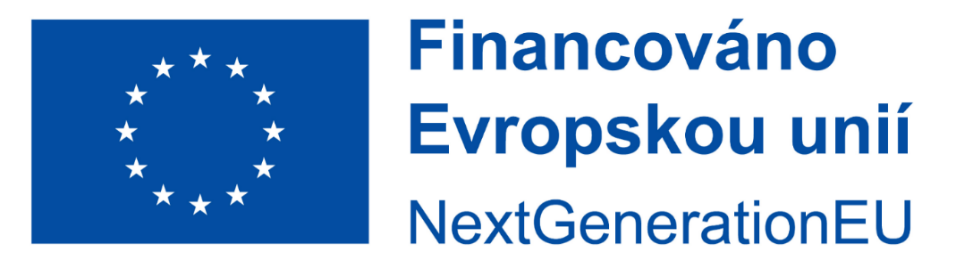 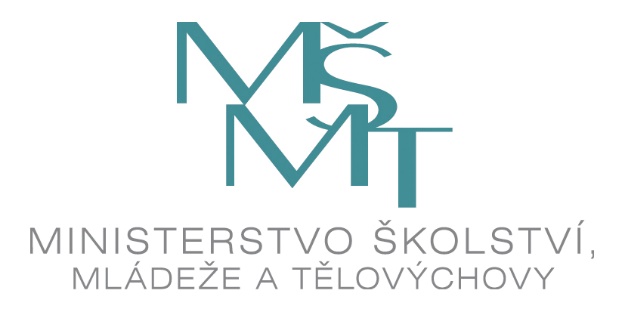 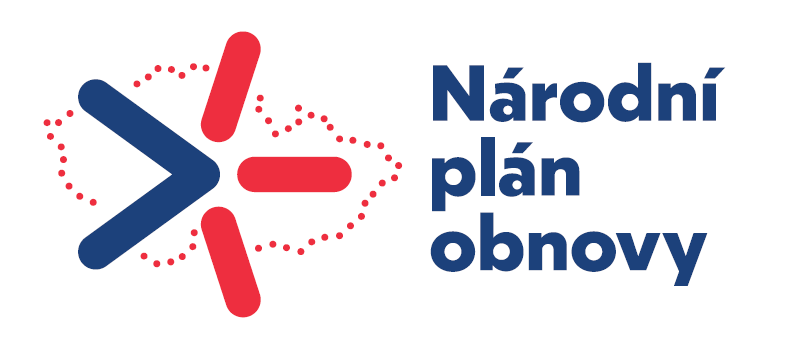 Naše škola v letech 2020 – 2023 měla možnost čerpat finanční prostředky v rámci komponenty 3.1 NPO k dosažení těchto cílů:ZAKOUPENÍ  DIGITÁLNÍCH TECHNOLOGIÍ A VYBAVENÍ za účelem  dálkového vzdělávání.ZAKOUPENÍ IT ZAŘÍZENÍ  DO ŠKOLNÍHO FONDU MOBILNÍCH DIGITÁLNÍCH ZAŘÍZENÍ  pro znevýhodněné žáky.ZAKOUPENÍ DIGITÁLNÍCH TECHNOLOGIÍ A VYBAVENÍ NA PODPORU DIGITÁLNÍ GRAMOTNOSTI A ZAVEDENÍ NOVÝCH VZDĚLÁVACÍCH PROGRAMŮ V OBLASTI IT – digitální učební pomůcky.Naše škola také v letech 2021-2023 měla možnost čerpat finanční prostředky:  NA ROZVOJOVÝ PROGRAM 3.2.3. NPO - DOUČOVÁNÍINDIVIDUÁLNÍ NEBO SKUPINOVÉ DOUČOVÁNÍ ŽÁKŮ ŠKOLY. Součástí této informace jsou plakáty s uvedenými logy.     Mgr. Jitka Hovorková – ředitelka školy